 коммерческое предложение «керамогранит»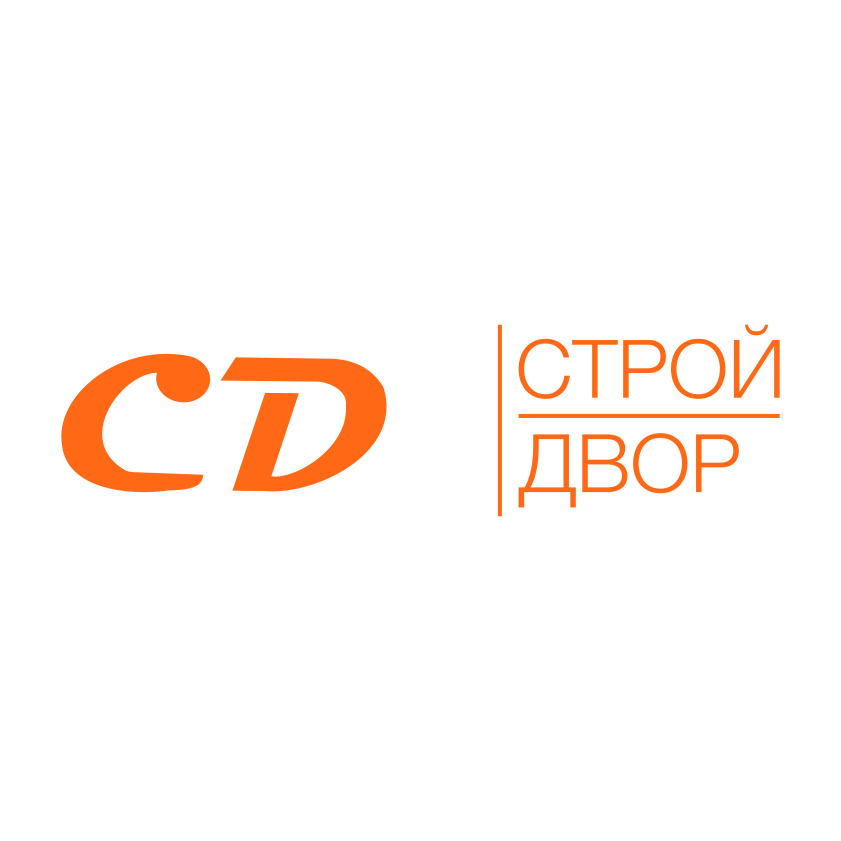 Примечание:производство Китай (КНР);стоимость керамической плитки, мозаики и натурального камня просчитывается по запросу; цветовая линейка различная, от 500-2000м2 одного цвета;доставка товара просчитывается отдельно в зависимости от объёма закупаБудем рады видеть Вас в числе клиентов нашей компании!С уважением,Алёна ЩербаковаООО «СТРОЙДВОР»Мобильный: 8 (964) 523-34-99E-mail: a.s@sd-ceramic.ruЮридический и фактический адрес: г. Москва, 22-й километр Киевского шоссе (п. Московский), домовлад. К, строение 2, Э Цоколь, Б Г П 139Г14.08.2020г.№Наименование керамогранитаЦветРазмер, ммСтоимость в руб. за м2с НДС№Наименование керамогранитаЦветРазмер, ммж/д1RNF 12608 (матовая)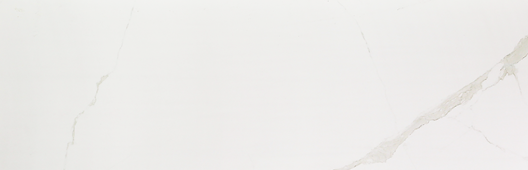 1200х600х108602RNF 12611 (матовая)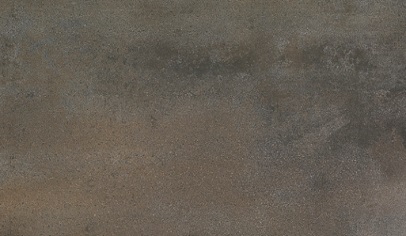 1200х600х108603KXP 12601 (матовая)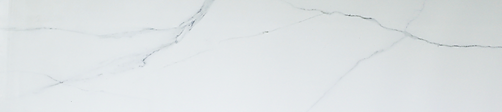 1200х600х1010804KXP 12603 (полированная)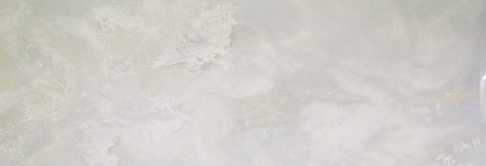 1200х600х1010805KXP 12604 (полированная)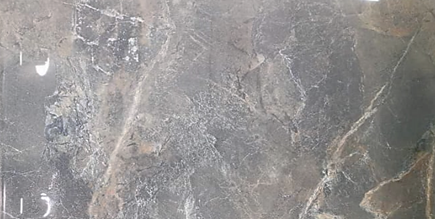 1200х600х1010806KXP 12605 (полированная)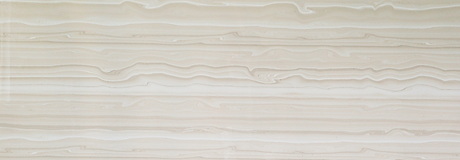 1200х600х1010807KXP 12606 (полированная)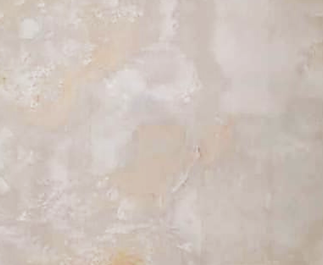 1200х600х1010808KXP 12607 (полированная)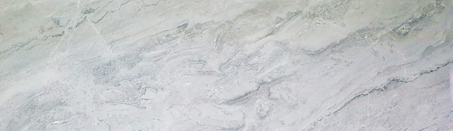 1200х600х101080912 Q 070 (матовая)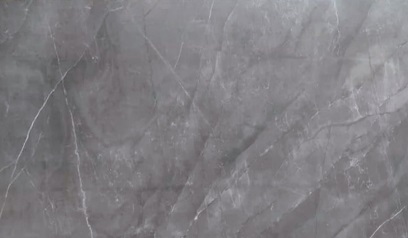 1200х600х119601012 Т 061 (матовая)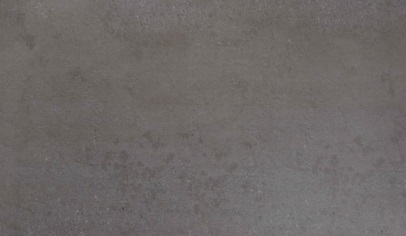 1200х600х119601112 Т 062 (матовая)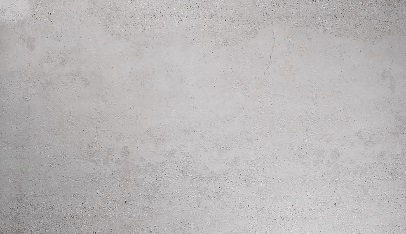 1200х600х119601212 Т 065 (матовая)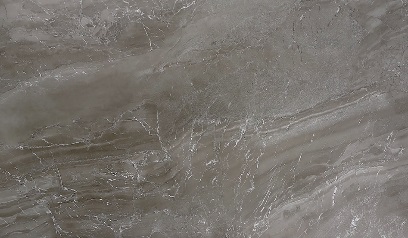 1200х600х119601312 Т 067 (матовая)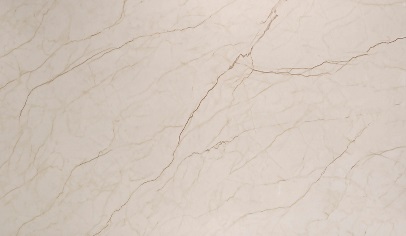 1200х600х119601412 Т 068 (матовая)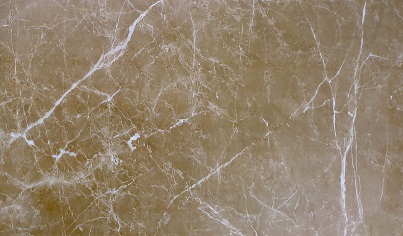 1200х600х1196015Т 80023 (матовая)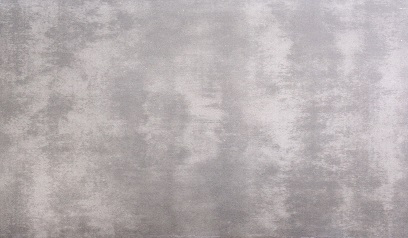 800х800х1086016Т 88073 (матовая)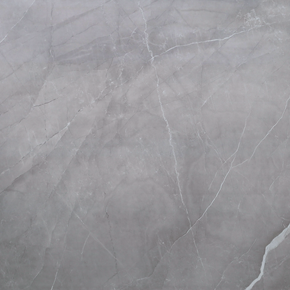 800х800х1086017Q 80001 (фактурная)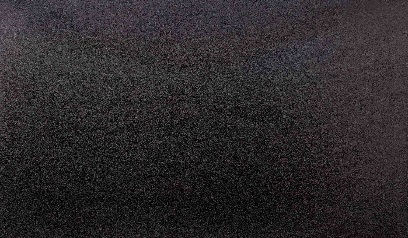 800х800х1186018Q 81011 (фактурная)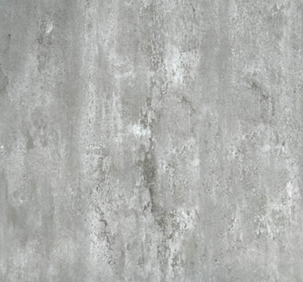 800х800х1186019BQ 083 F(полированная)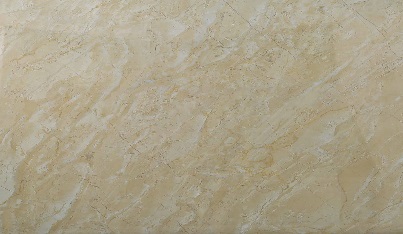 800х800х10108020BQ 087 F (полированная)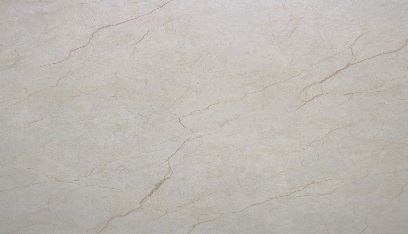 800х800х10108021LQ 817 (полированная)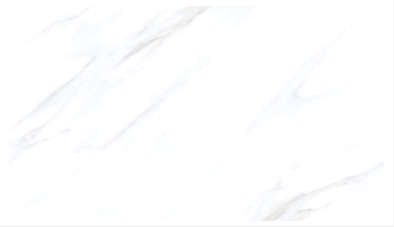 800х800х10108022LQ 820 (полированная)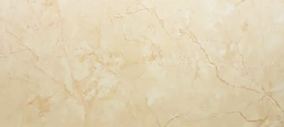 800х800х11108023LQ 822(полированная)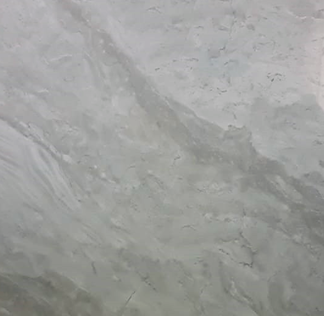 800х800х11108024LQ_837(полированная)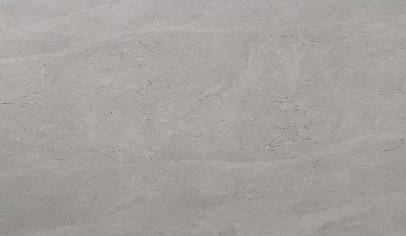 800х800х10108025LQ 8014(полированная)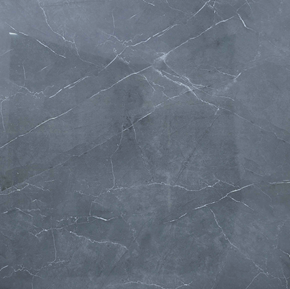 800х800х111080266601 (матовая)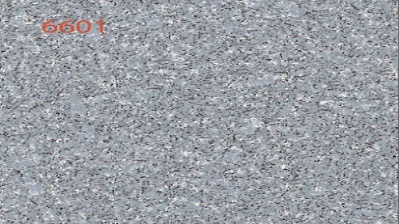 600х600х8910276603 (матовая)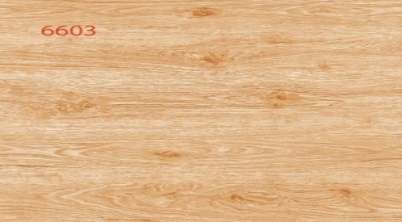 600х600х891028BF 6602 (матовая)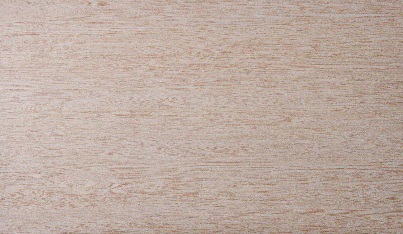 600х600х961029BF 6603 (матовая)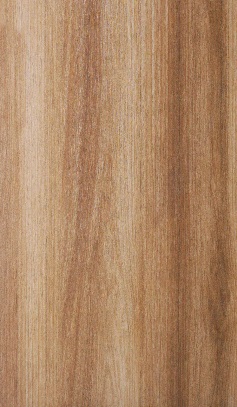 600х600х961030BF 6652 (матовая)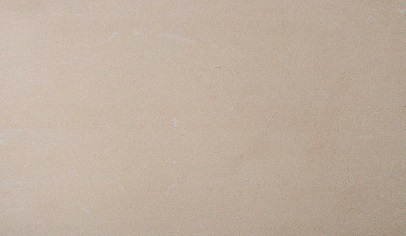 600х600х961031CHC 86002 (матовая)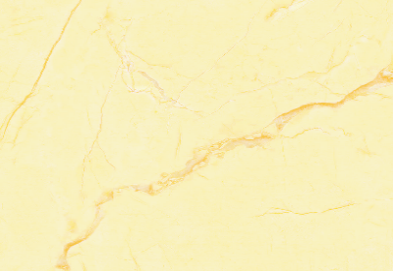 600х600х961032CHC 859 D1 (матовая)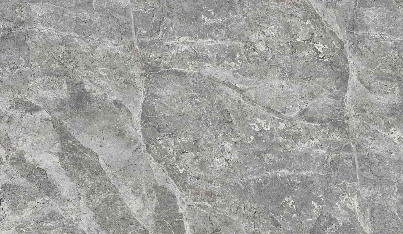 600х600х961033CHY 016 (матовая)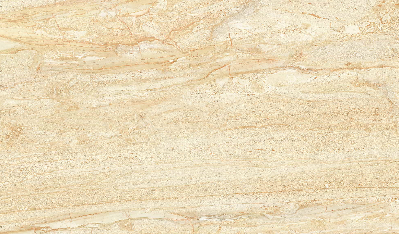 600х600х961034DF 61005 (матовая)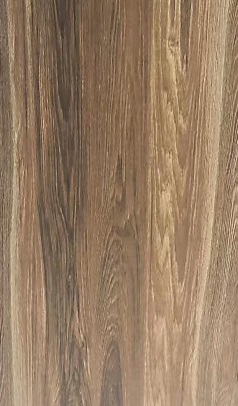 600х600х961035EF 608 (матовая)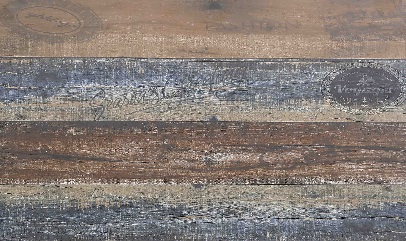 600х600х961036EF 609 V (матовая)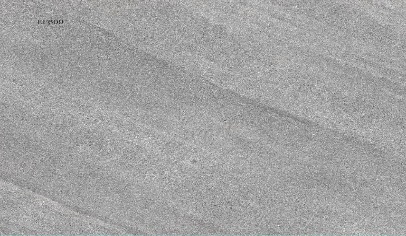 600х600х961037EF 610 V (матовая)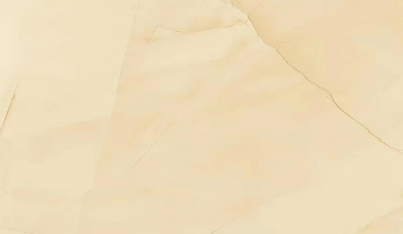 600х600х961038EF 6069 (матовая)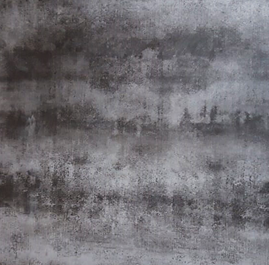 600х600х961039D 002 (матовая)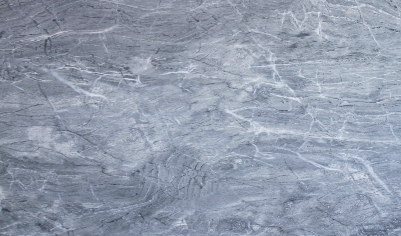 600х600х961040L 032 (матовая)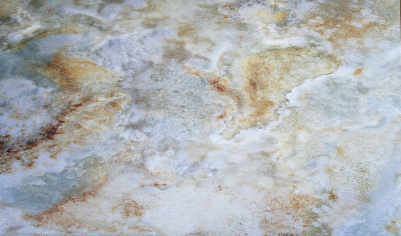 600х600х1061041TQ 089 (матовая)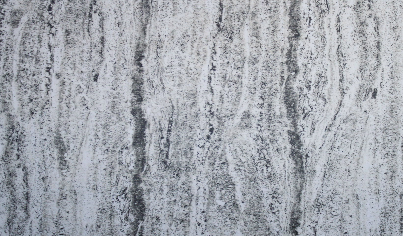 600х600х96104260342 (матовая)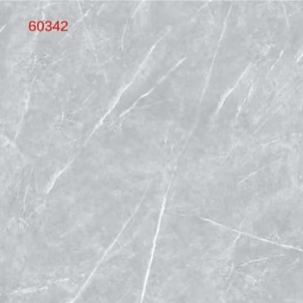 600х600х86104360576 (матовая)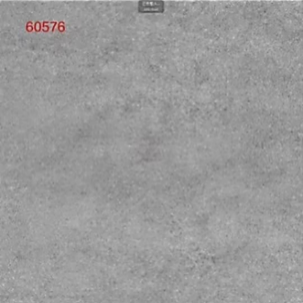 600х600х86104460572 (матовая)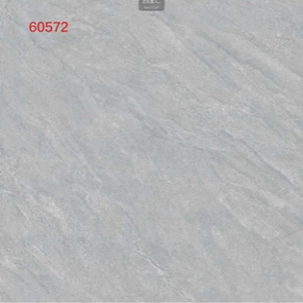 600х600х86104560536 (матовая)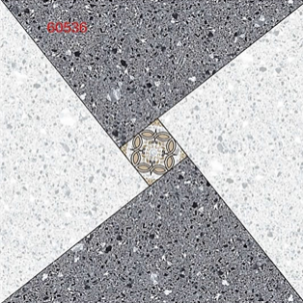 600х600х86104660569 (матовая)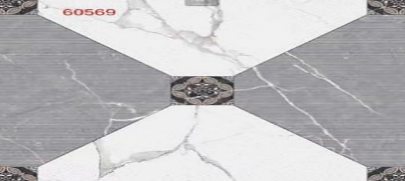 600х600х861047MF 62208 (матовая)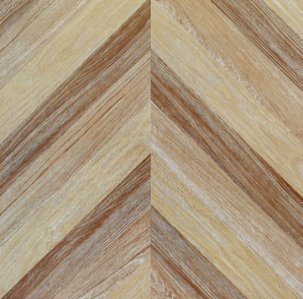 600х600х9,561048SF 61002 (матовая)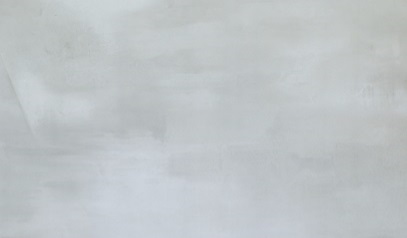 600х600х861049SF 61007 (матовая)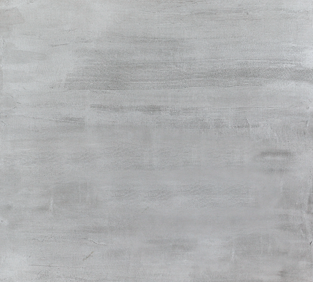 600х600х961050DF 6804 (матовая)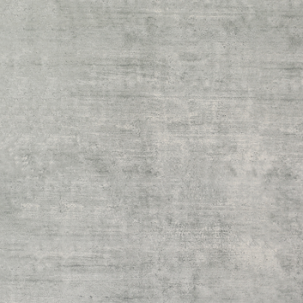 600х600х861051DF 62216 (матовая)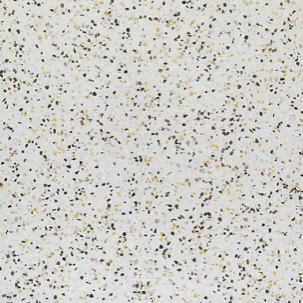 600х600х961052YF 67062 (матовая)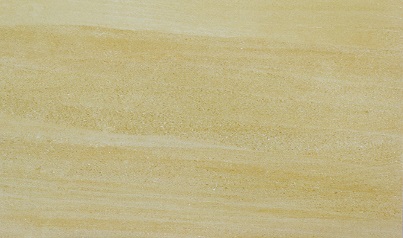 600х600х961053TQ 6805(полированная)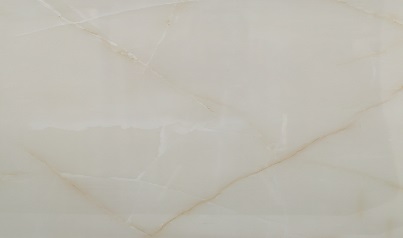 600х600х975054PQ 613(полированная)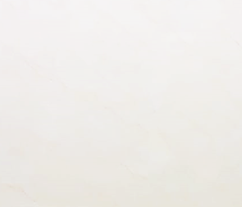 600х600х875055ТQ 624(полированная)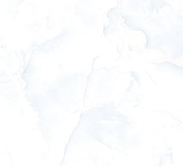 600х600х875066TQ 6802-1(полированная)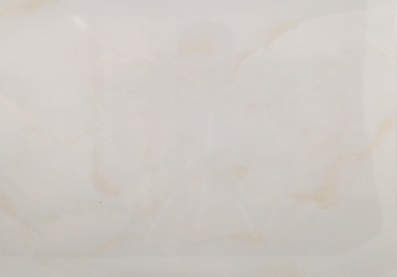 600х600х975067TQ 610(полированная)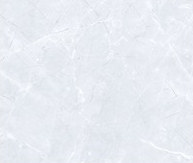 600х600х875068GQ 615 (полированная)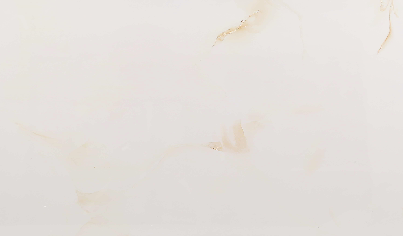 600х600х975069GQ 607(полированная)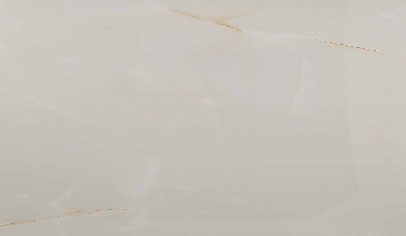 600х600х975070PQ 601(полированная)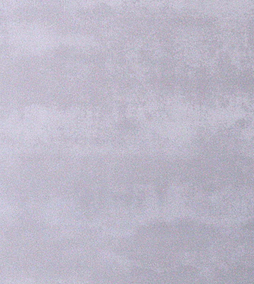 600х600х975071PQ 612(полированная)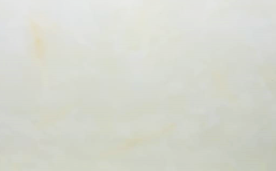 600х600х875072JQ 682(полированная)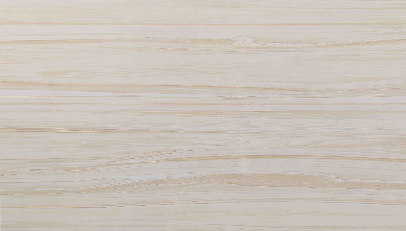 600х600х975073PQ 602 V(полированная)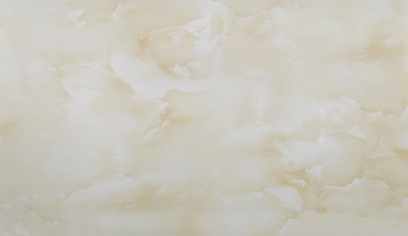 600х600х975074PQ 603(полированная)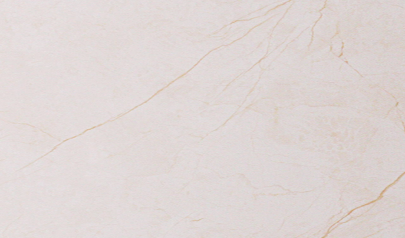 600х600х975075RQ 601(полированная)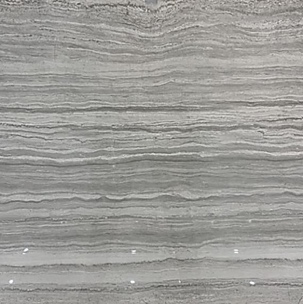 600х600х975076RNF 6606(полированная)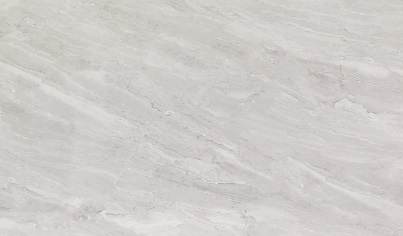 600х600х875077STP6612(полированная)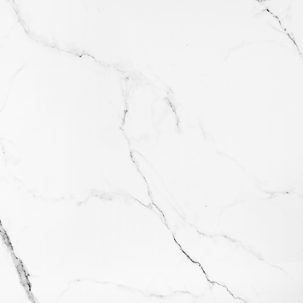 600х600х98807860036 CI(полированная)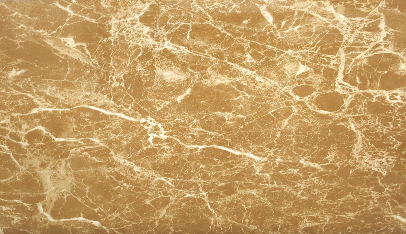 600х600х99607960100 Р(полированная)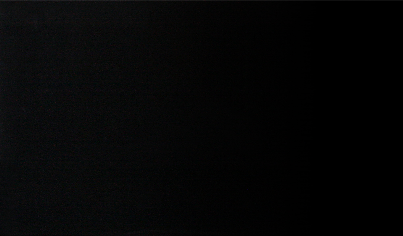 600х600х996080STP6655 (матовая)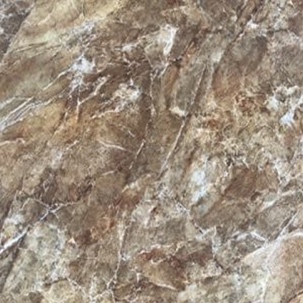 600х600х9,596081STP66179D(полированная)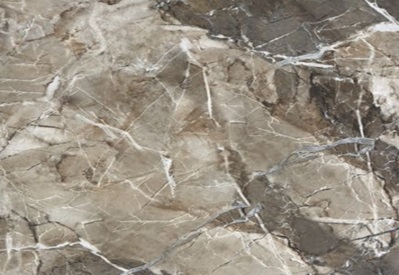 600х600х9108082STPH6601(полированная)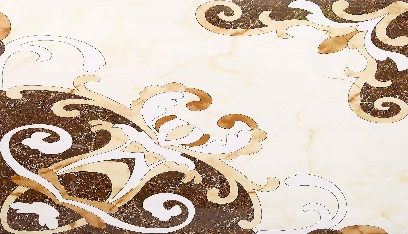 600х600х9,594083AC 662204(фактурная)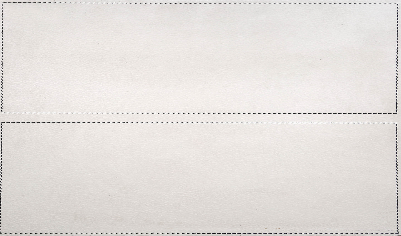 600х600х910808463401(полированная)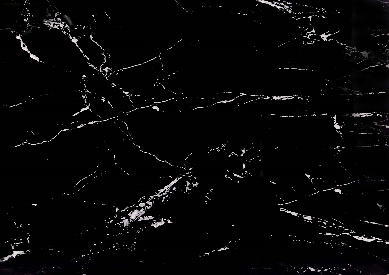 600х600х9108085DS66278(полированная)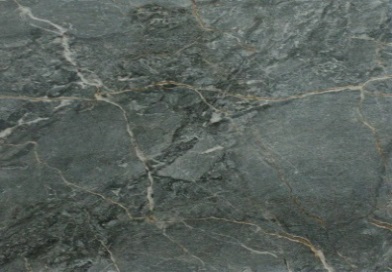 600х600х910808615601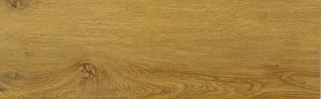 600х150х972087615003 (матовая)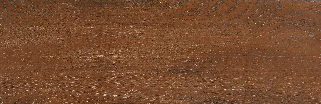 600х150х972088615004 (матовая)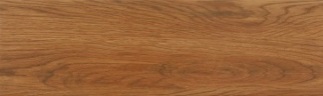 600х150х972089615052 (матовая)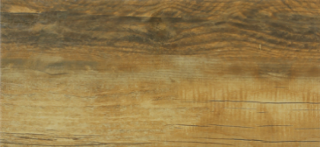 600х150х972090156119 (матовая)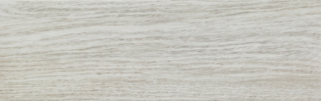 600х150х972091615806 (матовая)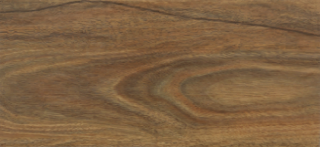 600х150х972092615836 (матовая)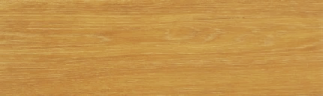 600х150х972093615061 (матовая)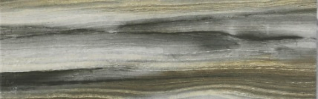 600х150х9720ФасаднаяФасаднаяФасаднаяФасаднаяФасадная9430618 (матовая)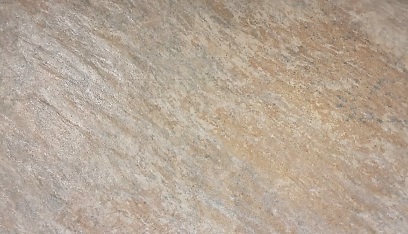 600х300х964095D36006 (матовая)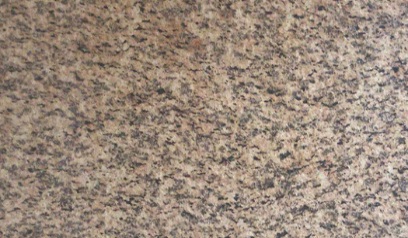 600х300х964096D36203 (матовая)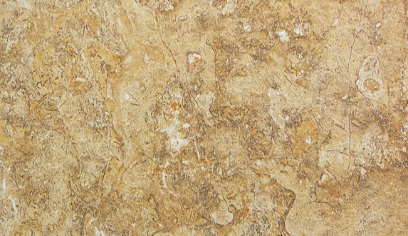 600х300х964097D36004 (матовая)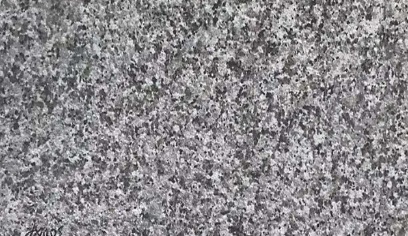 600х300х964098D36014 (матовая)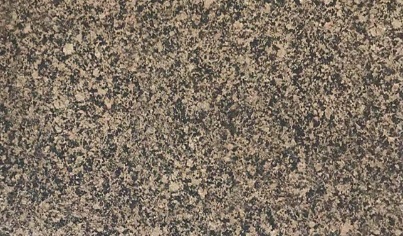 600х300х964099D36011 (матовая)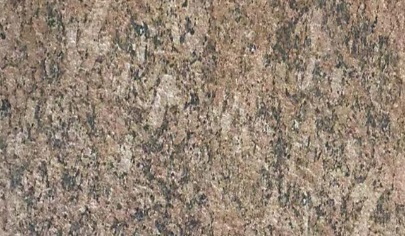 600х300х9600х300х9640